Poštovani,radna grupa za zamorčiće, od osnivanja u 6. mjesecu do danas u skladu sa svojom zadaćom intenzivno je radila na poslovima organizacije uzgoja zamorčića u sklopu našeg saveza.Izrađeni su:1. matična knjiga zamorčića- u matičnu knjigu je već umatičeni 80-ak životinja iz 3 udruge.2. rodovnici- svi uzgajatelji umatičenih životinju imaju obavezu predaje prijave legla, na temelju koje se izrađuju rodovnici za zamorčiće3. prijedlog izmjena pravilnika o ocjenjivanju 4. Prijedlog pravilnika o nagrađivanju i titulama zamorčića5. Obrazac CAC5. Obrazac ocjenskog listićaMolimo izvršni odbor da prihvati naše prijedloge, te da u tiskanje potrebne dokumente ( CAC, ocjenske listiće)!U Bjelovaru, 18.08.2014.Član radne grupeDražen BiličićHRVATSKI SAVEZ UDRUGA UZGAJATELJA MALIH ŽIVOTINJA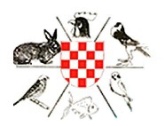 ADRESA:  M. Gupca 45, 31540 Donji MiholjacŽIRO RAČUN BROJ:  HR3824120091134001312OIB: 87157447539RADNA GRUPA ZA ZAMORČIĆEPredmet: Izviješće o raduHRVATSKI SAVEZ UDRUGA UZGAJATELJA MALIH ŽIVOTINJA – IZVRŠNI DOBORBroj:  5/2014HRVATSKI SAVEZ UDRUGA UZGAJATELJA MALIH ŽIVOTINJA – IZVRŠNI DOBOR